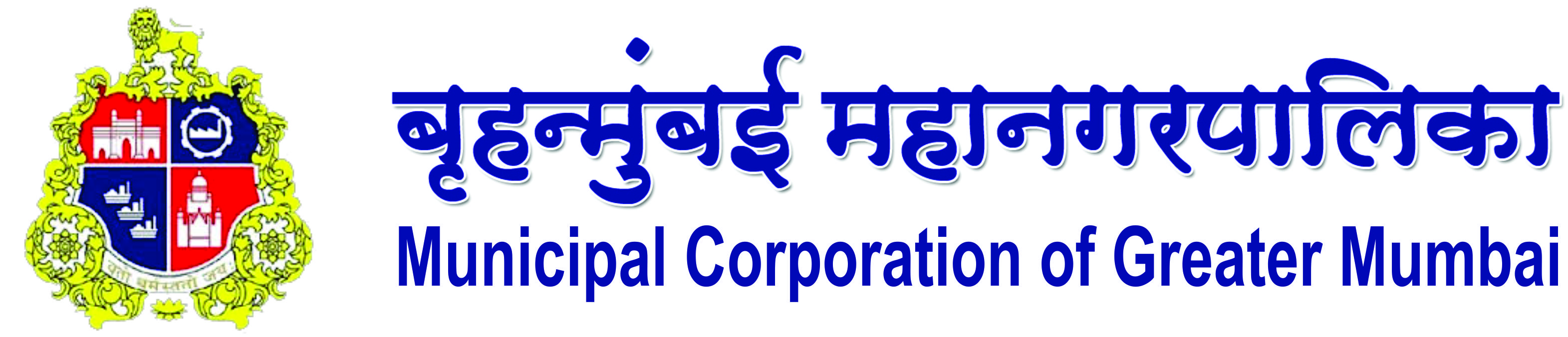 DEPARTMENT OF PHYSIOLOGY,HBT MEDICAL COLLEGE, DR. R. N. COOPER MUNICIPAL GENERAL HOSPITAL, JUHU, MUMBAI – 400056PRACTICAL TIMETABLE:    July 2023Date & TimeBatchRoll NoVenueTeacherTopic01/07/23 to 10/07/23 2nd Terminal Theory and Practical Exam 1st MBBS Batch 22-2301/07/23 to 10/07/23 2nd Terminal Theory and Practical Exam 1st MBBS Batch 22-2301/07/23 to 10/07/23 2nd Terminal Theory and Practical Exam 1st MBBS Batch 22-2301/07/23 to 10/07/23 2nd Terminal Theory and Practical Exam 1st MBBS Batch 22-2301/07/23 to 10/07/23 2nd Terminal Theory and Practical Exam 1st MBBS Batch 22-2301/07/23 to 10/07/23 2nd Terminal Theory and Practical Exam 1st MBBS Batch 22-2312.07.231.30 pm to 3.00 pmC135-200Demo room-2Dr. MuktaDr. HiteshCardiopulmonary Efficiency TestsCalculation of Cardiac output stroke volume cardiac index.12.07.231.30 pm to 3.00 pmB68-134Clinical labDr. AlpaDr. GarimaDr. HarshitaClinical Examination of Motor System- 214.07.231.30 pm to 3.00 pmA1 – 67Demo room-2Dr. HiteshDr. AishwaryaCardiopulmonary Efficiency TestsCalculation of Cardiac output stroke volume cardiac index.14.07.231.30 pm to 3.00 pmC135-200Clinical labDr. GarimaDr. HarshitaDr. SnehalClinical Examination of Motor System- 217.07.231.30 pm to 3.00 pm B68-134Demo room-1,2,3Dr. HiteshDr. AishwaryaCardiopulmonary Efficiency TestsCalculation of Cardiac output stroke volume cardiac index.17.07.231.30 pm to 3.00 pm A1 – 67Clinical labDr. AlpaDr. HarshitaClinical Examination of Motor System- 214.07.233.00pm to 4.00pmC1135-168Hemat labDr. SarikaDr. JayDLC- Preparation of smear 17.07.233.00pm to4.00 pmA11 - 33Hemat labDr. SarikaDr. JayDLC- Preparation of smear19.07.231.30 pm to4.00 pmC135-200Demo room-2Dr. MuktaDr. HiteshPerimetry, dead space & dyspnoeic index19.07.231.30 pm to4.00 pmB68-134Clinical labDr. AlpaDr. GarimaClinical Examination of eyes &  cranial nerves II,III,IV,& VI21.07.231.30 pm to 4.00 pmA1 – 67Demo room-2Dr. HiteshDr. HarshitaPerimetry, dead space & dyspnoeic index21.07.231.30 pm to 4.00 pmC135-200Clinical labDr. GarimaDr. HariClinical Examination of eyes &  cranial nerves II,III,IV,& VI24.07.231.30 pm to 4.00 pmB68-134Demo room-2Dr. HarshitaDr. AishwaryaPerimetry, dead space & dyspnoeic index24.07.231.30 pm to 4.00 pmA1 – 67Clinical labDr. AlpaDr. HariDr. JayClinical Examination of eyes &  cranial nerves II,III,IV,& VI26.07.231.30 pm to 4.00 pmC135-200Demo room-2Dr. HiteshDr. HarshitaArterial Pulse tracing, All Endocrine photo graphs26.07.231.30 pm to 4.00 pmB68-134Clinical labDr. AlpaDr. GarimaClinical Examination of cranial nerves I,V,VII,VII,IX,X,XI,XII28.07.231.30 pm to 4.00 pmA1 – 67Demo room-2Dr. HarshitaDr. AishwaryaArterial Pulse tracing, All Endocrine photo graphs28.07.231.30 pm to 4.00 pmC135-200Clinical labDr. GarimaDr. HariClinical Examination of cranial nerves I,V,VII,VII,IX,X,XI,XII31.07.231.30 pm to 4.00 pmB68-134Demo room-2Dr. HarshitaDr. AishwaryaArterial Pulse tracing, All Endocrine photo graphs31.07.231.30 pm to 4.00 pmA1 – 67Clinical labDr. AlpaDr. HariDr. JayClinical Examination of cranial nerves I,V,VII,VII,IX,X,XI,XII